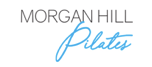 CLIENT INTAKE FORMName ________________________________________________    Age_______                Date___________Phone ____________________________________    Email__________________________________________ Address____________________________________________________________________________________________________________________________________________________1. Current activity level/ exercise type/frequency________________________________________________________________________________________________________________________________________________2. What brings you to the studio/pilates? __________________________________________________________________________________________________________________________________________________________________________________________________________________________________________3. What are your goals? What do you think has limited your ability to achieve these goals? __________________________________________________________________________________________________________________________________________________________________________________________________________________________________________ 4. What are the physical demands of your occupation or daily activities? (ex. sitting, standing, driving)__________________________________________________________________________________________________________________________________________________________________________________________________________________________________________5. Medical History - (any current or past injuries, surgeries, or conditions that may be affected by your workout)__________________________________________________________________________________________________________________________________________________________________________________________________________________________________________Do you have Osteoporosis/penia? __________6. Do you have any questions or concerns? ________________________________________________________________________________________________________________________________________________________________________________________________________________________________________General Info:All sessions are 50 minutes.Payment for first session is due at time of services, and in advance for pre-bookings.Please refrain from wearing scented lotions, colognes, aftershaves or perfumes. Socks and Face Masks are requiredThere is a $25 fee for any check returned from the bank.Please turn off, or place on silent, all cell phones.REFUND AND CANCELLATION POLICYAll pre-paid services (including, but not limited to, multiple sessions and packages) are non-refundable and non-transferable, and must be used within the allotted time (6 months from date of purchase unless otherwise noted): any unused portion will be forfeited.24 -hour Cancellation Policy: please give at least 24-hours notice if you need to cancel or change an appointment so that we may pass your slot on to someone on the waitlist.If you are unable to give minimum 24 hour notice you will be responsible for the full fee for that appointment.I HAVE READ AND AGREE TO THE TERMS AND CANCELLATION POLICIES AS LISTED ABOVE.__________________________________________________          __________________________Signature							DateInstructor Notes and Recommendations / Action Plan: ________________________________________________________________________________________________________________________________________________________________________________________________________________Follow Up Results: ________________________________________________________________________________________________________________________________________________________________________________________________________________Client Update Notes and Date: ________________________________________________________________________________________________________________________________________________________________________________________________________________